TVIRTINU:VšĮ Projektas LT direktoriusMarius Tumšys2021-03-25GATVĖS MENO KONKURSO „ART GATES“ NUOSTATAIVieta: Klaipėda, Gluosnių g. 11Data: 2021-06-21/28KONKURSO APRAŠYMASKonkursą „Art Gates“ organizuoja VšĮ „Projektas LT“, Socialinių mokslų kolegija ir Choose Klaipeda komanda.  Konkursas organizuojamas įgyvendinant projekto „Klaipėda – Europos jaunimo sostinė 2021“ tikslus. Konkursas finansuojamas iš Klaipėdos miesto savivaldybės lėšų. Konkurso tikslas – sudaryti sąlygas jauniesiems kūrėjams ar kūrėjų komandoms realizuoti savo idėjas bei formuoti palankų Klaipėdos miesto valdžios ir visuomenės požiūrį į vizualųjį gatvės meną.KONKURSO DALYVIAI„Art Gates“ konkurso dalyviai – vizualaus gatvės meno kūrėjai, kurie dalyvaus geriausio menininko/menininkų komandos konkurse, kuriant vizualaus gatvės meno kūrinius (piešinius) Klaipėdos mieste. Organizatoriai suteikia konkurse dalyvaujantiems menininkams, jų kuriamiems darbams reikalingas medžiagas ir priemones. Teikti dalyvio paraišką gali pavieniai meno kūrėjai ar komandos.Teikti dalyvio paraišką gali ne tik Lietuvos, bet ir tarptautiniai dalyviai, tačiau organizatoriai nekompensuoja atvykimo ir apgyvendinimo išlaidų.KONKURSO SĄLYGOS DALYVIAMSNorintys dalyvauti „Art Gates“ konkurse, turi užsiregistruoti ir pateikti dalyvio paraišką (PRIDEDAMAS PRIEDAS NR. 1). Dalyvio paraiška pateikiama iki 2021 m. gegužės 15 d. Nuoroda: https://forms.gle/GSS2Rs8JVCVSL3tR8Kartu su dalyvio paraiška menininkas ar kūrėjų komanda turi pateikti:planuojamo kūrinio eskizą (eskizas turi būti pritaikytas sienai 3,5 m aukščio ir 4,5 m pločio);planuojamo įgyvendinti projekto medžiagų ir priemonių poreikį;5 ankstesnių kūrinių, sukurtų 2016-2021 m., nuotraukas;trumpą prisistatymą (vardas, pavardė, amžius, veikla, asmeninė fotografija). Planuojamas sukurti darbas turi atspindėti festivalio temą „I'm not just a wall“ (lyčių lygybė, tolerancija, solidarumas, socialinės atskirties mažinimo tema).Atrinkti dalyviai bus informuojami atskirai el. paštu.Konkurso techniniai parametrai: kiekvienas dalyvis gauna 3,5x4,5 (apie 15 kv. m.) metrų sieną – plokštumą (nuotrauka pridedama), kuri nebus ruošiama specialiai (gruntuojama, valoma) konkursui, bei reikalingą medžiagų ir priemonių kiekį. Darbai bus atliekami adresu: Gluosnių g. 11, Klaipėda. KONKURSO VERTINIMAS IR PRIZAIKonkursui bus atrinkta 10 geriausių darbų eskizų, kuriems bus suteikiama galimybė juos perkelt ant sienos numatytos konkursui. Konkurso dalyvius atrinks ir vertins kompetentinga 5 ekspertų komisija. Vertinimo kriterijai: Idejos originalumas, technika, meistriškumas, estetiškumas, inovatoriškumas, aktualumas.Iš 10 piešinių bus išrinkti 3 prizinių vietų laimėtojai. I, II, III vietos bus apdovanotos piniginiais prizais. I vieta – 1000 Eur, II vieta – 500 Eur, III vieta – 300 Eur. Prizinių vietų laimėtojus išrinks kompetentinga 5 ekspertų komisija. Facebook puslapyje “Aš nesu tik siena” ir įvykyje “Art Gates” bus skelbiamos papildomos nominacijos visiems konkurso dalyviams, kurių laimėtojams bus įteikiamos rėmėjų dovanos.Visi konkurso dalyviai bus apdovanoti Klaipėdos miesto mero padėkos raštais ir rėmėjų dovanomis.BAIGIAMOSIOS NUOSTATOSVisi dalyviai/ komandos, dalyvaujančios konkurse ir kuriančios festivalio metu meninius darbus, sutinka su sąlyga, kad konkurso metu sukurti darbai tampa projekto organizatorių nuosavybe. Darbai eksponuojami Klaipėdos mieste, Gluosnių g. 11, Klaipėda.Kūrėjai, dalyvaujantys konkurse sutinka, kad be autoriaus sutikimo ir nemokant autorinio atlyginimo, projekto organizatoriai turi teisę naudoti kūrinio atvaizdą informacijos sklaidos tikslais.Konkurso koordinatorius Rodion Petrov, tel. Nr. 8 654 79129, el. p. artgates@creators.lt.GRAFFITI PIEŠINIŲ KONKURSO ART GATES DALYVIO PARAIŠKAKomandos/autoriaus vardas pavardėKomandos/autoriaus prisistatymasTelefono numerisEl. paštasGyvenamoji vietaGimimo metaiKūrybinio darbo idėja, aprašymasPRISEGAMA: kūrybinio darbo eskizasPRISEGAMA: kūrybinio darbo sąmataPRISEGAMA: 2016-2021 m. darbaiKonkursinių darbų atlikimo vietos nuotrauka Gluosnių g. 11, Klaipėda: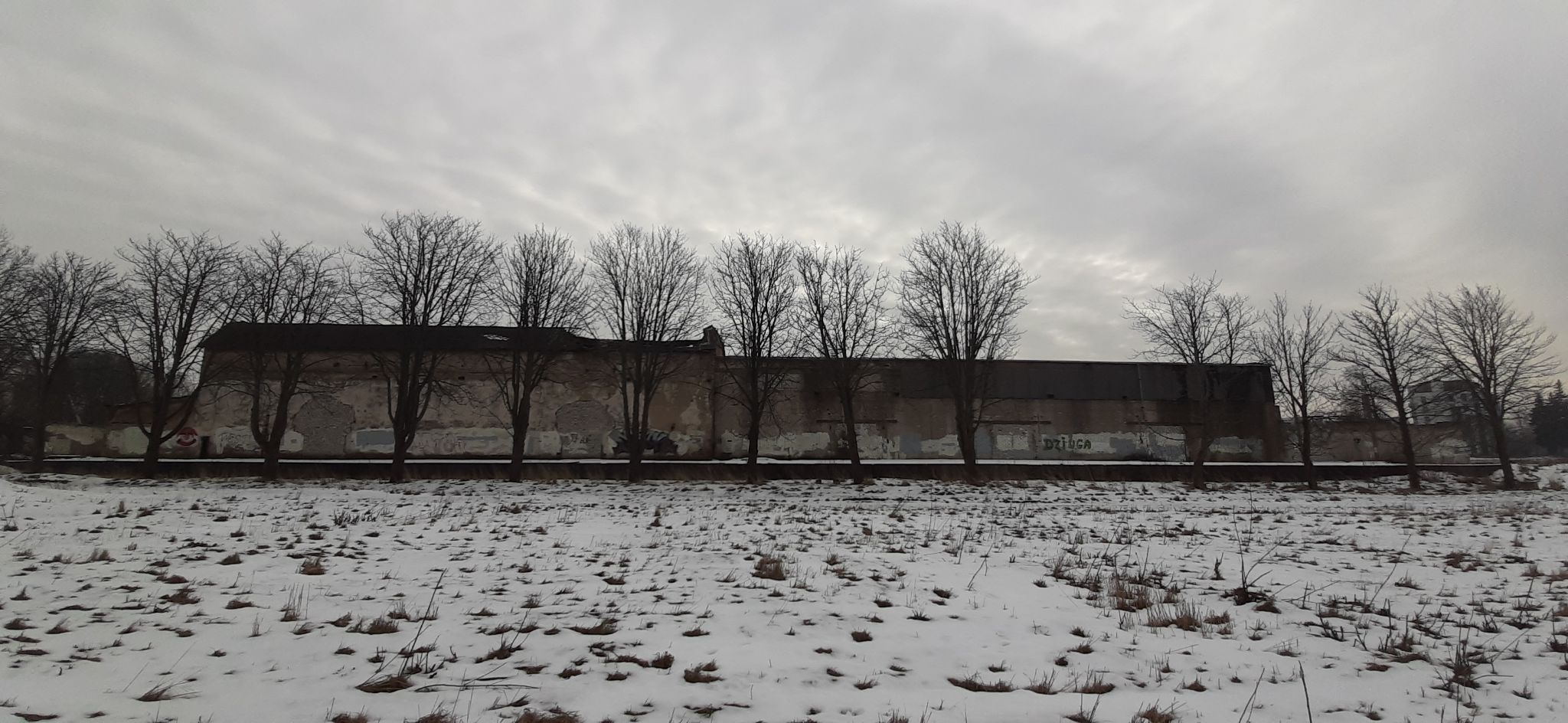 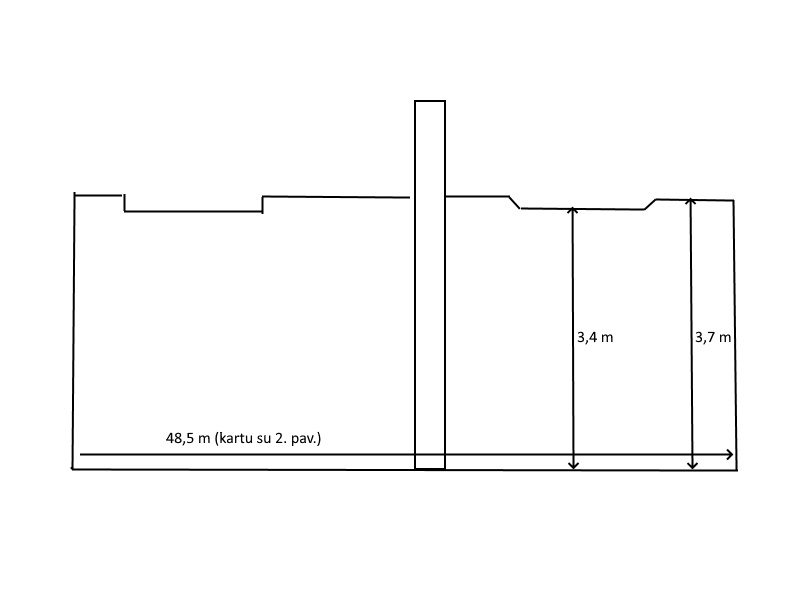 